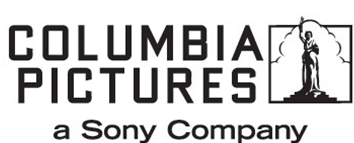 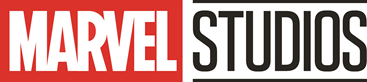 ÖRÜMCEK-ADAM™: EVE DÖNÜŞ YOK(SPIDER-MAN™: NO WAY HOME)Gösterim Tarihi: 17 Aralık 2021Dağıtım: Warner Bros.Yazan: Chris McKenna & Erik SommersUyarlanan MARVEL Comic Yazarı: Stan Lee, Steve DitkoYapımcılar: Kevin Feige, Amy PascalYönetici Yapımcılar: Louis D'Esposito, Victoria Alonso, JoAnn Perritano, Rachel O’Connor, Avi Arad, Matt Tolmach, Tür: Aksiyon, MaceraYönetmen: Jon WattsOyuncular: Tom Holland, Zendaya, Benedict Cumberbatch, 	Jon Favreau, Jacob Batalon, Marisa TomeiKonu:Örümcek-Adam’ın sinematik tarihinde ilk kez, mahallemizin sevimli kahramanı maskesiz ve normal hayatı ile Süper Kahraman olmanın yüksek risklerini birbirinden ayıramayacak durumda. Doktor Strange’den kendisine yardım etmesini istediğinde bu riskler daha da tehlikeli bir hal alır ve onu gerçekten Örümcek-Adam olmanın ne anlama geldiğini keşfetmeye zorlar. MARVEL and all related character names: © & ™ 2021 MARVELCredits not final